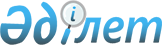 Талдықорған қалалық мәслихатының 2020 жылғы 8 қаңтардағы № 360 "Талдықорған қаласының ауылдық округтерінің 2020-2022 жылдарға арналған бюджеттері туралы" шешіміне өзгерістер енгізу туралыАлматы облысы Талдықорған қалалық мәслихатының 2020 жылғы 24 қарашадағы № 452 шешімі. Алматы облысы Әділет департаментінде 2020 жылы 30 қарашада № 5785 болып тіркелді
      2008 жылғы 4 желтоқсандағы Қазақстан Республикасының Бюджет кодексінің 106-бабының 4-тармағына және "Қазақстан Республикасындағы жергілікті мемлекеттік басқару және өзін-өзі басқару туралы" 2001 жылдың 23 қаңтардағы Қазақстан Республикасы Заңының 6-бабының 1-тармағының 1) тармақшасына сәйкес, Талдықорған қалалық мәслихаты ШЕШІМ ҚАБЫЛДАДЫ:
      1. Талдықорған қалалық мәслихатының "Талдықорған қаласының ауылдық округтерінің 2020-2022 жылдарға арналған бюджеттері туралы" 2020 жылғы 8 қаңтардағы № 360 (Нормативтік құқықтық актілерді мемлекеттік тіркеу тізілімінде № 5403 тіркелген, 2020 жылдың 20 қаңтарында Қазақстан Республикасы нормативтік құқықтық актілерінің эталондық бақылау банкінде жарияланған) шешіміне келесі өзгерістер енгізілсін:
      көрсетілген шешімнің 1, 2-тармақтары жаңа редакцияда баяндалсын:
      "1. 2020-2022 жылдарға арналған Еркін ауылдық округінің бюджеті тиісінше осы шешімнің 1, 2 және 3-қосымшаларына сәйкес, оның ішінде 2020 жылға келесі көлемдерде бекітілсін:
      1) кірістер 344 947 мың теңге, оның ішінде:
      салықтық түсімдер 31 588 мың теңге;
      трансферттер түсімі 313 359 мың теңге, оның ішінде:
      ағымдағы нысаналы трансферттер 166 060 мың теңге;
      субвенциялар 147 299 мың теңге;
      2) шығындар 366 964 мың теңге;
      3) таза бюджеттік кредиттеу 0 теңге, оның ішінде:
      бюджеттік кредиттер 0 теңге;
      бюджеттік кредиттерді өтеу 0 теңге;
      4) қаржы активтерімен операциялар бойынша сальдо 0 теңге;
      5) бюджет тапшылығы (профициті) (-) 22 017 мың теңге;
      6) бюджет тапшылығын қаржыландыру (профицитін пайдалану) 22 017 мың теңге.";
      "2. 2020-2022 жылдарға арналған Өтенай ауылдық округінің бюджеті тиісінше осы шешімнің 4, 5 және 6-қосымшаларына сәйкес, оның ішінде 2020 жылға келесі көлемдерде бекітілсін:
      1) кірістер 162 256 мың теңге, оның ішінде:
      салықтық түсімдер 28 287 мың теңге;
      трансферттер түсімі 133 969 мың теңге, оның ішінде:
      ағымдағы нысаналы трансферттер 91 143 мың теңге;
      субвенциялар 42 826 мың теңге;
      2) шығындар 194 190 мың теңге;
      3) таза бюджеттік кредиттеу 0 теңге, оның ішінде:
      бюджеттік кредиттер 0 теңге;
      бюджеттік кредиттерді өтеу 0 теңге;
      4) қаржы активтерімен операциялар бойынша сальдо 0 теңге;
      5) бюджет тапшылығы (профициті) (-) 31 934 мың теңге;
      6) бюджет тапшылығын қаржыландыру (профицитін пайдалану) 31 934 мың теңге.".
      2. Көрсетілген шешімнің 1, 4-қосымшалары осы шешімнің 1, 2-қосымшаларына сәйкес жаңа редакцияда баяндалсын.
      3. Осы шешімнің орындалуын бақылау Талдықорған қалалық мәслихатының "Экономика, қаржы мәселелері және бюджет жөніндегі" тұрақты комиссиясына жүктелсін.
      4. Осы шешім 2020 жылғы 1 қаңтардан бастап қолданысқа енгізіледі. 2020 жылға арналған Еркін ауылдық округінің бюджеті 2020 жылға арналған Өтенай ауылдық округінің бюджеті
					© 2012. Қазақстан Республикасы Әділет министрлігінің «Қазақстан Республикасының Заңнама және құқықтық ақпарат институты» ШЖҚ РМК
				
      Талдықорған қалалық мәслихатының

      сессия төрайымы

Ж. Нурлыбаева

      Талдықорған қалалық

      мәслихатының хатшысы

Т. Ахажан
Талдықорған қалалық мәслихатының 2020 жылғы "24" қарашадағы № 452 шешіміне 1-қосымшаТалдықорған қалалық мәслихатының 2020 жылғы "08" қаңтардағы № 360 "Талдықорған қаласының ауылдық округтерінің 2020-2022 жылдарға арналған бюджеті туралы" шешіміне 1-қосымша
Санаты
Санаты
Санаты
Санаты
Сомасы

(мың теңге)
Сынып 
Сынып 
Сынып 
Сомасы

(мың теңге)
Ішкі сынып
Ішкі сынып
Сомасы

(мың теңге)
Атауы
Сомасы

(мың теңге)
I. Кірістер
344 947
1
Салықтық түсімдер
31 588
4
Меншiкке салынатын салықтар
31 588
1
Мүлiкке салынатын салықтар
3 411
3
Жер салығы
2 448
4
Көлiк құралдарына салынатын салық
25 729
4
Трансферттердің түсімдері
313 359
2
Мемлекеттік басқарудың жоғары тұрған органдарынан түсетін трансферттер
313 359
3
Аудандардың (облыстық маңызы бар қаланың) бюджетінен трансферттер
313 359
Ағымдағы нысаналы трансферттер
166 060
Субвенциялар
147 299
Функционалдық топ
Функционалдық топ
Функционалдық топ
Функционалдық топ
Функционалдық топ
 

Сомасы

(мың теңге)
Кіші функция
Кіші функция
Кіші функция
Кіші функция
 

Сомасы

(мың теңге)
Бюджеттік бағдарламалардың әкімшісі
Бюджеттік бағдарламалардың әкімшісі
Бюджеттік бағдарламалардың әкімшісі
 

Сомасы

(мың теңге)
Бағдарлама
Бағдарлама
 

Сомасы

(мың теңге)
Атауы
 

Сомасы

(мың теңге)
II. Шығындар
366 964
01
Жалпы сипаттағы мемлекеттiк қызметтер
47 293
1
Мемлекеттiк басқарудың жалпы функцияларын орындайтын өкiлдi, атқарушы және басқа органдар
47 293
124
Аудандық маңызы бар қала, ауыл, кент, ауылдық округ әкімінің аппараты
47 293
001
Аудандық маңызы бар қала, ауыл, кент, ауылдық округ әкімінің қызметін қамтамасыз ету жөніндегі қызметтер
47 027
022
Мемлекеттік органның күрделі шығыстары
266
04
Бiлiм беру
77 470
1
Мектепке дейiнгi тәрбие және оқыту
75 808
124
Аппарат акима района в городе, города районного значения, поселка, села, с/о
75 808
004
Мектепке дейінгі тәрбие мен оқыту ұйымдарының қызметін қамтамасыз ету
75 808
2
Бастауыш, негізгі орта және жалпы орта білім беру
1 662
124
Аудандық маңызы бар қала, ауыл, кент, ауылдық округ әкімінің аппараты
1 662
005
Ауылдық жерлерде оқушыларды жақын жердегі мектепке дейін тегін алып баруды және одан алып қайтуды ұйымдастыру
1 662
07
Тұрғын үй-коммуналдық шаруашылық
208 057
3
Елді-мекендерді көркейту
208 057
124
Аудандық маңызы бар қала, ауыл, кент, ауылдық округ әкімінің аппараты
208 057
008
Елді мекендердегі көшелерді жарықтандыру
111 369
009
Елді мекендердің санитариясын қамтамасыз ету
4 759
011
Елді мекендерді абаттандыру мен көгалдандыру
91 929
12
Көлiк және коммуникация
22 126
1
Автомобиль көлiгi
22 126
124
Аудандық маңызы бар қала, ауыл, кент, ауылдық округ әкімінің аппараты
22 126
013
Аудандық маңызы бар қалаларда, ауылдарда, кенттерде, ауылдық округтерде автомобиль жолдарының жұмыс істеуін қамтамасыз ету
22 126
13
Басқалар
12 018
9
Басқалар
12 018
124
Аудандық маңызы бар қала, ауыл, кент, ауылдық округ әкімінің аппараты
12 018
040
Өңірлерді дамытудың 2020 жылға дейінгі бағдарламасы шеңберінде өңірлерді экономикалық дамытуға жәрдемдесу бойынша шараларды іске асыруға ауылдық елді мекендерді жайластыруды шешуге арналған іс-шараларды іске асыру
12 018
Функционалдық топ
Функционалдық топ
Функционалдық топ
Функционалдық топ
Функционалдық топ
 

Сомасы

(мың теңге)
Кіші функция
Кіші функция
Кіші функция
Кіші функция
 

Сомасы

(мың теңге)
Бюджеттік бағдарламалардың әкімшісі
Бюджеттік бағдарламалардың әкімшісі
Бюджеттік бағдарламалардың әкімшісі
 

Сомасы

(мың теңге)
Бағдарлама 
Бағдарлама 
 

Сомасы

(мың теңге)
Атауы
 

Сомасы

(мың теңге)
III. Таза бюджеттік кредиттеу 
0
Бюджеттік кредиттер
0
Санаты 
Санаты 
Санаты 
Санаты 
Сомасы (мың теңге)
Сынып 
Сынып 
Сынып 
Сомасы (мың теңге)
Ішкі сынып
Ішкі сынып
Сомасы (мың теңге)
Атауы 
Сомасы (мың теңге)
Бюджеттік кредиттерді өтеу 
0
5
Бюджеттік кредиттерді өтеу 
0
1
Бюджеттік кредиттерді өтеу 
0
1
Мемлекеттік бюджеттен берілген бюджеттік кредиттерді өтеу 
0
Функционалдық топ
Функционалдық топ
Функционалдық топ
Функционалдық топ
Функционалдық топ
 

Сомасы

(мың теңге)
Кіші функция
Кіші функция
Кіші функция
Кіші функция
 

Сомасы

(мың теңге)
Бюджеттік бағдарламалардың әкімшісі
Бюджеттік бағдарламалардың әкімшісі
Бюджеттік бағдарламалардың әкімшісі
 

Сомасы

(мың теңге)
Бағдарлама
Бағдарлама
 

Сомасы

(мың теңге)
Атауы
 

Сомасы

(мың теңге)
IV. Қаржы активтерімен жасалатын операциялар бойынша сальдо
0
Қаржы активтерін сатып алу 
0
Санаты 
Санаты 
Санаты 
Санаты 
 

Сомасы

 (мың теңге)
Сынып 
Сынып 
Сынып 
 

Сомасы

 (мың теңге)
Ішкі сынып
Ішкі сынып
 

Сомасы

 (мың теңге)
Атауы 
 

Сомасы

 (мың теңге)
V. Бюджеттің тапшылығы (профициті)
-22 017
VI. Бюджеттің тапшылығын қаржыландыру (профицитті пайдалану) 
22 017
8
Бюджет қаражаттарының пайдаланылатын қалдықтары
22 017
1
Бюджет қаражаты қалдықтары
22 017
1
Бюджет қаражатының бос қалдықтары
22 017
Функционалдық топ
Функционалдық топ
Функционалдық топ
Функционалдық топ
Функционалдық топ
 

Сомасы

 (мың теңге)
Кіші функция
Кіші функция
Кіші функция
Кіші функция
 

Сомасы

 (мың теңге)
Бюджеттік бағдарламалардың әкімшісі
Бюджеттік бағдарламалардың әкімшісі
Бюджеттік бағдарламалардың әкімшісі
 

Сомасы

 (мың теңге)
Бағдарлама 
Бағдарлама 
 

Сомасы

 (мың теңге)
Атауы
 

Сомасы

 (мың теңге)
16
Қарыздарды өтеу
0
1
Қарыздарды өтеу
0
Функционалдық топ
Функционалдық топ
Функционалдық топ
Функционалдық топ
Функционалдық топ
 

Сомасы

 (мың теңге)
Кіші функция
Кіші функция
Кіші функция
Кіші функция
 

Сомасы

 (мың теңге)
Бюджеттік бағдарламалардың әкімшісі
Бюджеттік бағдарламалардың әкімшісі
Бюджеттік бағдарламалардың әкімшісі
 

Сомасы

 (мың теңге)
Бағдарлама 
Бағдарлама 
 

Сомасы

 (мың теңге)
Атауы
 

Сомасы

 (мың теңге)
16
Қарыздарды өтеу
0
1
Қарыздарды өтеу
0Талдықорған қалалық мәслихатының 2020 жылғы "24" қарашадағы № 452 шешіміне 2-қосымшаТалдықорған қалалық мәслихатының 2020 жылғы "08" қаңтардағы № 360 "Талдықорған қаласының ауылдық округтерінің 2020-2022 жылдарға арналған бюджеті туралы" шешіміне 4-қосымша
Санаты
Санаты
Санаты
Санаты
Сомасы

(мың теңге)
Сынып 
Сынып 
Сынып 
Сомасы

(мың теңге)
Ішкі сынып
Ішкі сынып
Сомасы

(мың теңге)
Атауы
Сомасы

(мың теңге)
I. Кірістер
162 256
1
Салықтық түсімдер
28 287
4
Меншiкке салынатын салықтар
28 287
1
Мүлiкке салынатын салықтар
6 000
3
Жер салығы
790
4
Көлiк құралдарына салынатын салық
21 497
4
Трансферттердің түсімдері
133 969
2
Мемлекеттік басқарудың жоғары тұрған органдарынан түсетін трансферттер
133 969
3
Аудандардың (облыстық маңызы бар қаланың) бюджетінен трансферттер
133 969
Ағымдағы нысаналы трансферттер
91 143
Субвенциялар
42 826
Функционалдық топ
Функционалдық топ
Функционалдық топ
Функционалдық топ
Функционалдық топ
 

Сомасы

(мың теңге)
Кіші функция
Кіші функция
Кіші функция
Кіші функция
 

Сомасы

(мың теңге)
Бюджеттік бағдарламалардың әкімшісі
Бюджеттік бағдарламалардың әкімшісі
Бюджеттік бағдарламалардың әкімшісі
 

Сомасы

(мың теңге)
Бағдарлама
Бағдарлама
 

Сомасы

(мың теңге)
Атауы
 

Сомасы

(мың теңге)
II. Шығындар
194 190
01
Жалпы сипаттағы мемлекеттiк қызметтер
50 531
1
Мемлекеттiк басқарудың жалпы функцияларын орындайтын өкiлдi, атқарушы және басқа органдар
50 531
124
Аудандық маңызы бар қала, ауыл, кент, ауылдық округ әкімінің аппараты
50 531
001
Аудандық маңызы бар қала, ауыл, кент, ауылдық округ әкімінің қызметін қамтамасыз ету жөніндегі қызметтер
49 481
022
Мемлекеттік органның күрделі шығыстары
1 050
04
Бiлiм беру
86 560
1
Мектепке дейiнгi тәрбие және оқыту
84 300
124
Аппарат акима района в городе, города районного значения, поселка, села, с/о
84 300
004
Мектепке дейінгі тәрбие мен оқыту ұйымдарының қызметін қамтамасыз ету
84 300
2
Бастауыш, негізгі орта және жалпы орта білім беру
2 260
124
Аудандық маңызы бар қала, ауыл, кент, ауылдық округ әкімінің аппараты
2 260
005
Ауылдық жерлерде оқушыларды жақын жердегі мектепке дейін тегін алып баруды және одан алып қайтуды ұйымдастыру
2 260
07
Тұрғын үй-коммуналдық шаруашылық
28 503
3
Елді-мекендерді көркейту
28 503
124
Аудандық маңызы бар қала, ауыл, кент, ауылдық округ әкімінің аппараты
28 503
008
Елді мекендердегі көшелерді жарықтандыру
13 815
009
Елді мекендердің санитариясын қамтамасыз ету
2 496
011
Елді мекендерді абаттандыру мен көгалдандыру
12 192
08
Мәдениет, спорт, туризм және ақпараттық кеңістiк
200
2
Спорт
200
124
Аудандық маңызы бар қала, ауыл, кент, ауылдық округ әкімінің аппараты
200
028
Жергілікті деңгейде дене шынықтыру-сауықтыру және спорттық іс-шараларды өткізу
200
12
Көлiк және коммуникация
17 146
1
Автомобиль көлiгi
17 146
124
Аудандық маңызы бар қала, ауыл, кент, ауылдық округ әкімінің аппараты
17 146
013
Аудандық маңызы бар қалаларда, ауылдарда, кенттерде, ауылдық округтерде автомобиль жолдарының жұмыс істеуін қамтамасыз ету
17 146
13
Басқалар
11 250
9
Басқалар
11 250
124
Аудандық маңызы бар қала, ауыл, кент, ауылдық округ әкімінің аппараты
11 250
040
Өңірлерді дамытудың 2020 жылға дейінгі бағдарламасы шеңберінде өңірлерді экономикалық дамытуға жәрдемдесу бойынша шараларды іске асыруға ауылдық елді мекендерді жайластыруды шешуге арналған іс-шараларды іске асыру
11 250
Функционалдық топ
Функционалдық топ
Функционалдық топ
Функционалдық топ
Функционалдық топ
 

Сомасы

(мың теңге)
Кіші функция
Кіші функция
Кіші функция
Кіші функция
 

Сомасы

(мың теңге)
Бюджеттік бағдарламалардың әкімшісі
Бюджеттік бағдарламалардың әкімшісі
Бюджеттік бағдарламалардың әкімшісі
 

Сомасы

(мың теңге)
Бағдарлама 
Бағдарлама 
 

Сомасы

(мың теңге)
Атауы
 

Сомасы

(мың теңге)
III. Таза бюджеттік кредиттеу 
0
Бюджеттік кредиттер
0
Санаты 
Санаты 
Санаты 
Санаты 
Сомасы (мың теңге)
Сынып 
Сынып 
Сынып 
Сомасы (мың теңге)
Ішкі сынып
Ішкі сынып
Сомасы (мың теңге)
Атауы 
Сомасы (мың теңге)
Бюджеттік кредиттерді өтеу 
0
5
Бюджеттік кредиттерді өтеу 
0
1
Бюджеттік кредиттерді өтеу 
0
1
Мемлекеттік бюджеттен берілген бюджеттік кредиттерді өтеу 
0
Функционалдық топ
Функционалдық топ
Функционалдық топ
Функционалдық топ
Функционалдық топ
 

Сомасы

(мың теңге)
Кіші функция
Кіші функция
Кіші функция
Кіші функция
 

Сомасы

(мың теңге)
Бюджеттік бағдарламалардың әкімшісі
Бюджеттік бағдарламалардың әкімшісі
Бюджеттік бағдарламалардың әкімшісі
 

Сомасы

(мың теңге)
Бағдарлама
Бағдарлама
 

Сомасы

(мың теңге)
Атауы
 

Сомасы

(мың теңге)
IV. Қаржы активтерімен жасалатын операциялар бойынша сальдо
0
Қаржы активтерін сатып алу 
0
Санаты 
Санаты 
Санаты 
Санаты 
 

Сомасы

 (мың теңге)
Сынып 
Сынып 
Сынып 
 

Сомасы

 (мың теңге)
Ішкі сынып
Ішкі сынып
 

Сомасы

 (мың теңге)
Атауы 
 

Сомасы

 (мың теңге)
V. Бюджеттің тапшылығы (профициті)
-31 934
VI. Бюджеттің тапшылығын қаржыландыру (профицитті пайдалану) 
31 934
8
Бюджет қаражаттарының пайдаланылатын қалдықтары
31 934
1
Бюджет қаражаты қалдықтары
31 934
1
Бюджет қаражатының бос қалдықтары
31 934
Функционалдық топ
Функционалдық топ
Функционалдық топ
Функционалдық топ
Функционалдық топ
 

Сомасы

 (мың теңге)
Кіші функция
Кіші функция
Кіші функция
Кіші функция
 

Сомасы

 (мың теңге)
Бюджеттік бағдарламалардың әкімшісі
Бюджеттік бағдарламалардың әкімшісі
Бюджеттік бағдарламалардың әкімшісі
 

Сомасы

 (мың теңге)
Бағдарлама 
Бағдарлама 
 

Сомасы

 (мың теңге)
Атауы
 

Сомасы

 (мың теңге)
16
Қарыздарды өтеу
0
1
Қарыздарды өтеу
0